СОБРАНИЕ ПРЕДСТАВИТЕЛЕЙ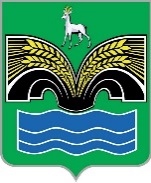 СЕЛЬСКОГО ПОСЕЛЕНИЯ НОВЫЙ БУЯНМУНИЦИПАЛЬНОГО РАЙОНА КРАСНОЯРСКИЙСАМАРСКОЙ ОБЛАСТИЧЕТВЕРТОГО СОЗЫВА	РЕШЕНИЕот 28 мая 2024 года № 9О внесении изменений в Правила землепользования и застройки сельского поселения Новый Буян муниципального района Красноярский Самарской области.В соответствии с Градостроительным кодексом Российской Федерации, Федеральным законом от 06.10.2003 № 131-ФЗ «Об общих принципах организации местного самоуправления в Российской Федерации», руководствуясь Уставом сельского поселения Новый Буян муниципального района Красноярский Самарской области, Собрание представителей сельского поселения Новый Буян муниципального района Красноярский Самарской областиРЕШИЛО:          1. Внести в Правила землепользования и застройки сельского поселения Новый Буян муниципального района Красноярский Самарской области, утвержденные Решением Собрания представителей сельского поселения Новый Буян от 23.12.2013 № 35 (с изм. от 10.12.2015 года № 35,от 20.12.2017 №40, от 22.07.2020 №35, от 09.04.2021 №16, от 15.07.2021 №27, от 14.10.2021, №50,  от 25.04.2022 №25, от 11.08.22 №41; от 28.10.23 №45)  (далее Правила)  следующие изменения:1)	Статью 37 Правил изложить в следующей редакции:Статья 37. Ограничения использования земельных участков и объектов капитального строительства в границах приаэродромной территории.1. В целях обеспечения безопасности полетов воздушных судов, перспективного развития аэропорта и исключения негативного воздействия оборудования аэродрома и полетов воздушных судов на здоровье человека и окружающую среду в соответствии с Воздушным кодексом Российской Федерации, земельным законодательством, законодательством о градостроительной деятельности с учетом требований законодательства в области обеспечения санитарно-эпидемиологического благополучия населения приказом Федерального агентства воздушного транспорта от 15 августа 2023 г. № 662-П «Об установлении приаэродромной территории аэродрома гражданской авиации Самара (Курумоч)» на территории сельского поселения установлена приаэродромная территория аэродрома гражданской авиации Самара («Курумоч»). 2. На территории поселения расположены следующие подзоны приаэродромной территории аэродрома гражданской авиации Самара (Курумоч):третья подзона, в которой запрещается размещать объекты, высота которых превышает ограничения, установленные приказом Росавиации при установлении соответствующей приаэродромной территории;четвертая подзона, в которой запрещается размещать объекты, создающие помехи в работе наземных объектов средств и систем обслуживания воздушного движения, навигации, посадки и связи, предназначенных для организации воздушного движения и расположенных вне первой подзоны;пятая подзона, в которой запрещается размещать опасные производственные объекты, функционирование которых может повлиять на безопасность полетов воздушных судов;шестая подзона, в которой запрещается размещать объекты, способствующие привлечению и массовому скоплению птиц.3.3.  Перечень ограничений использования земельных участков и (или) расположенных на них объектов недвижимости и осуществления экономической и иной деятельности в соответствии с Воздушным кодексом Российской Федерации утвержден приказом Федерального агентства воздушного транспорта от 15 августа 2023 г. № 662-П "Об установлении приаэродромной территории аэродрома гражданской авиации Самара (Курумоч)"2. Опубликовать настоящее Решение в газете «Красноярский вестник» и разместить на официальном сайте муниципального района Красноярский Самарской области в разделе Поселения/Новый Буян.3. Настоящее решение вступает в силу со дня его официального опубликования.Председатель Собрания представителей сельского поселения Новый Буян муниципального района Красноярский Самарской области _______________ И.Ю. ГореловаГлава сельского поселения Новый Буян муниципального района Красноярский Самарской области_____________ Е.Г. Тихонова